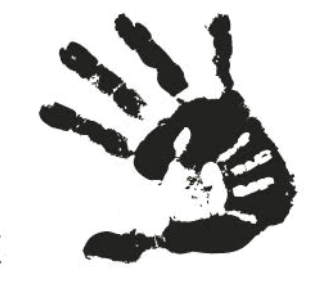 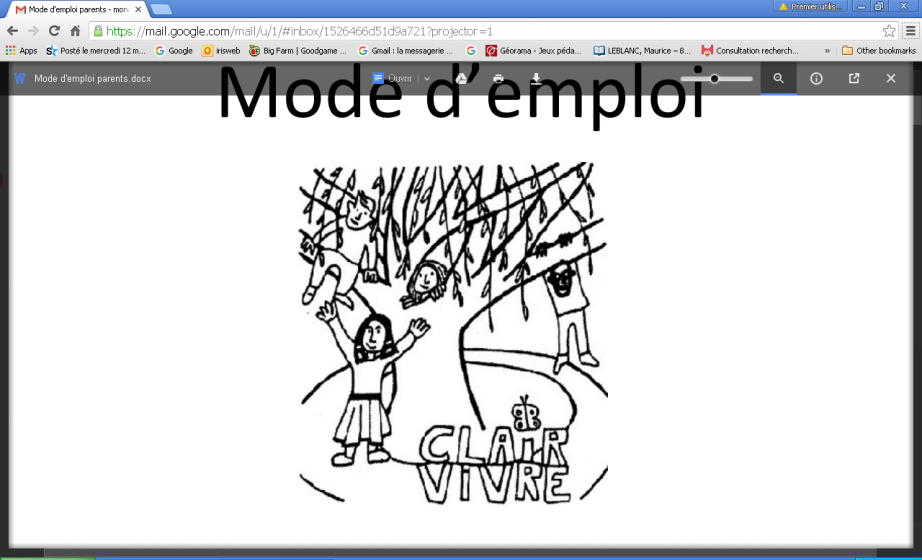 l’Association des parents de Clair-VivreSignalement d’un objet perduCeci concerne uniquement les pertes vestimentaires !Ce signalement nous permet d’avoir une idée de l’importance de la disparition de certains vêtements. Il n’est en aucun cas une déclaration de vol et n’est donc pas couvert par une assurance. L’école décline toute responsabilité.Nom et prénom de l’enfant : ………………………………………………………………………………………………….Classe de : ……………………………………………………………………………………………………………………………….Pavillon : …………………………………………………………………………………………………………………………………Votre vêtement était-il nominé ?   Oui  /  NonDate à laquelle il a été perdu : ………………………………………………………………………………………………..Lieu où il aurait été perdu : …………………………………………………………………………………………………….Description de l’objet perdu : ………………………………………………………………………………………………………………………………………………………………………………………………………………………………………………………………………………………………………………………………………………………………………………………………………………………………………………………………………………………………………………………………………………………………………..Remarque : …………………………………………………………………………………………………………………………………………………………………………………………………………………………………………………………………………………………......................